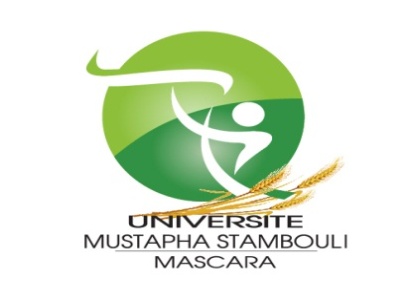 Année Universitaire :………………..……..السنة الجامعية:	Faculté :………………………………………………الكليــــة:Le Conseil Scientifique de la Faculté N°……. réuni en date du………....................……المجلس العلمي للكلية رقم........ المنعقد يوم A émis un avis favorable pour le changement du directeur de thèse de :                                 وافق على تغيير المشرف:Mr,Mme,Melle……………………………………………………………………………………………………………………….للسيد(ة):Domaine 	الميدان ...............................................................................................................................................................................Filière …………………………………………………………………………………………………………………………………… الشعبة:Spécialité …………………………………………………………………….………………………………………………………التخصص:Thème 	 موضوع البحث ........................................................................................................................................................................………………………………………………………………………………………………………………………….………………………………………………………………………………………………………………………………………………………………………………Nom et Prénom de l’ancien directeur de thèse............................................................. اسم ولقب المشرف السابق للأطروحة:Nom et Prénom de nouveau directeur de thèse ……………………….........………………… اسم ولقب المشرف الجديد للأطروحةGrade ……………………………………………………………………………………………………………………………………. الرتبــــة:Etablissement de rattachement ………………………………………………………………………………………….. مؤسسة الانتماء:توقيــــــــع المشــــرف السابق                  توقيع المشرف الجديد                              رئيس المجلس العلمــي للكليــة                                 عميـــــد الكليـــــة  Le Doyen                                le président de CSF                           Nouveau Directeur                Ancien Directeur                                                                                                                                       De thèse                                     De thèse	الجمهورية الجزائرية الديمقراطية الشعبيةRépublique Algérienne Démocratique et Populaire   نيابة مديرية التكوين العالي في الطور الثالث والتأهيل الجامعي والبحث العلمي والتكوين العالي فيما بعد التدرجVice Rectorat de la Formation Supérieure de Troisième Cycle, l’Habilitation Universitaire, la Recherche Scientifique et la Formation Supérieure de Post- Graduation                      